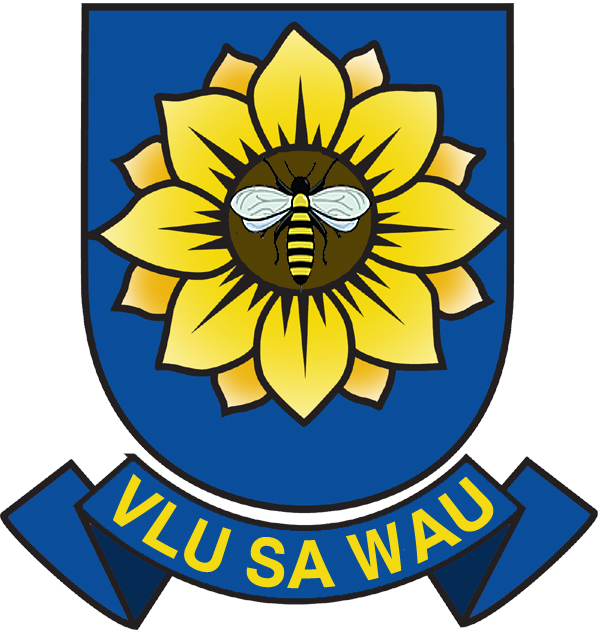 Suid-Afrikaanse Vroue Landbou UnieSouth African Women's Agricultural UnionAANSOEKVORM: SAVLU-BEURS/APPLICATION: SAWAU BURSARYVolle naam van applikant / Full name of applicant:…………………………………………………………………..…………Eposadres van ouer of voog / Email address of parent or guardian:……………………………………………………….Beroep van ouer of voog / Occupation of parent or guardian:………………………………………………………………Aantal afhanklike kinders in gesin / Number of dependant children in family:………………………………………….In Skool / School:…………… Tersiêr / Tertiary:  ……………… Ander /Other:………………………………………………….Instansie waar u studeer / Institution where enrolled: ………………………………………………………………………………Studenteregistrasienommer / Student registration number: ……………………………………………………………………Kursus / Course: ……………………………Wanneer het studies begin/When did you start your studies:…………..
(1 ste jaar van kursus moet suksesvol voltooi wees/First year of course must be completed successfully)Adres van instansie / Address of institution:……………………………………………………………………………………………… Is u moeder lid van die SAVLU / Is your mother a member of SAWAU :…………. Organisation: …………………
(Applikant se moeder moet lid wees van SAVLU/Applicant’s mother must be a member of SAWAU)ID nommer van applikant / ID number of applicant: …………………………………………………………………………………Telefoon applikant/applicant:……………………………………. Ouers/parents:…………………………………………………..……………………………………………………..         …………………..                ………………………………….……………………………
Handtekening van applikant                      Datum                            Handtekening van ouer/voog
Signature of applicant                                 Date                               Signature of parent/guardianAfskrifte van jongste eksamenuitslae en gewaarmerkte afskrifte van twee getuigskrifte MOET ingesluit word.  Copy of most recent examination results and certified copies of two testimonials MUST be inclosed.    Aansoek moet jaarliks gedoen word / Application must be made annuallyIndien die kursus nie voltooi word nie, moet student SAVLU beursgeld terug betaal. If the course is not completed, the SAWAU bursary is to be paid back by the studentBeurse word regstreeks aan die tersiêre instansie betaal / Bursaries are paid directly to the tertiary institution.Aansoek voor/application before 30 September  aan/to: president@savlu .co.za